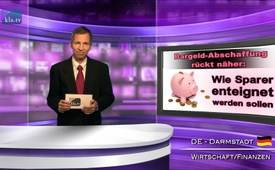 Отмена денег приближается: как вкладчики будут экспроприированы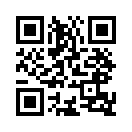 Независимый портал новостей «Status Quo News» 27 января 2016 года сообщил, что самый большой норвежский банк DNB акционерное общество (ASА) для своих клиентов полностью отменит наличные деньги.Независимый портал новостей «Status Quo News» 27 января 2016 года сообщил, что самый большой норвежский банк DNB акционерное общество (ASА) для своих клиентов полностью отменит наличные деньги. Шеф DNB Тронд Бентестуен недавно в интервью самой большой газете в Осло «Verdens Gang» сказал, что «норвежцы не нуждаются в наличных деньгах». Интерес представляют детали его обоснования. Бентестуен: «60% наличных денег, находящихся в обращении, – вне нашего контроля. И большая часть этих денег лежит у людей под матрацами. Это деньги, которые мы не видим». 

Этим высказыванием Бентестуен указывает на то, что кроется за отменой наличных денег, которую требуют и планируют определённые круги: попадая под давление экономического кризиса, банки хотят застраховать доступы к активам своих клиентов. И это возможно только в случае, если клиенты оставят свои деньги на счёте и не будут складывать под матрацем или замыкать в сейфе. 

Для достижения этой цели всё больше пытаются криминализовать владение деньгами. Согласно сообщению немецкого агентства печати dpa от 22 января, на прошлом экономическом форуме в Давосе шеф немецкого банка Джон Краян сказал, что наличные деньги помогают только отмывателям денег и другим криминальным лицам маскировать свои дела. 

Другой сторонник отмены наличных денег немецкий экономист Петер Бофингер объявил в «Шпигеле»: «Если не будет наличных денег, отпадёт граница беспроцентных ставок и не будет никаких препятствий минусовым процентам». 

Это значит, что, если Вы в своём банке больше не можете снимать наличные деньги, Ваши активы в любое время могут быть обременены минусовыми процентами или даже могут снять со счета так называемый налог на имущество, от чего вы не в состоянии будете защититься. 

И на этом месте как раз начинается сценарий, который вступил в силу 1 января 2016 года:
 
если в будущем один из европейских банков станет неплатёжеспособным, то и обычный вкладчик будет обязан участвовать в процедуре «Bail-in». Это означает, что в будущем банкротство банков не будет покрываться за счёт налоговых денег, то есть так называемый «Bail-out», а будет оплачено за счёт средств вкладчиков («Bail-In»). 

Правда, правительство хочет, чтобы вкладчики верили в то, что в случае банкротства банка вовлекаться будут только счета с суммой, превышающей 100 000 €, а счета ниже этой суммы будут защищены фондом гарантирования вкладов. Но каждый трезво мыслящий человек знает: в этом так называемом фонде гарантирования вкладов слишком мало денег, чтобы покрыть все счета, которыми воспользуются в случае банкротства банков. Без наличных денег ваш актив был бы безнадёжно потерян. 

В наших передачах мы будем вас информировать о дальнейшем развитии запрета наличных денег, чтобы в этом показать вам истинные взаимосвязи. Поэтому оставайтесь с нами и запомните, что в данный момент имеет значение: «только наличные деньги – настоящие деньги».от khc.Источники:http://www.statusquo-news.de/norwegen-braucht-kein-bargeld-groesste-norwegische-bank-schafft-bargeld-ab/
http://www.n-tv.de/wirtschaft/Banker-sagt-Ende-des-Bargelds-voraus-article16827696.html
http://www.spiegel.de/wirtschaft/soziales/bargeld-peter-bofinger-will-muenzen-und-scheine-abschaffen-a-1033905.html
http://www.nzz.ch/wirtschaft/wirtschaftspolitik/glaeubiger-bluten-ab-2016-1.18203595Может быть вас тоже интересует:#Nalichnost - Наличность - www.kla.tv/NalichnostKla.TV – Другие новости ... свободные – независимые – без цензуры ...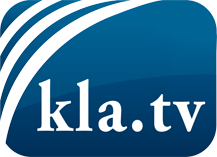 О чем СМИ не должны молчать ...Мало слышанное от народа, для народа...регулярные новости на www.kla.tv/ruОставайтесь с нами!Бесплатную рассылку новостей по электронной почте
Вы можете получить по ссылке www.kla.tv/abo-ruИнструкция по безопасности:Несогласные голоса, к сожалению, все снова подвергаются цензуре и подавлению. До тех пор, пока мы не будем сообщать в соответствии с интересами и идеологией системной прессы, мы всегда должны ожидать, что будут искать предлоги, чтобы заблокировать или навредить Kla.TV.Поэтому объединитесь сегодня в сеть независимо от интернета!
Нажмите здесь: www.kla.tv/vernetzung&lang=ruЛицензия:    Creative Commons License с указанием названия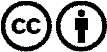 Распространение и переработка желательно с указанием названия! При этом материал не может быть представлен вне контекста. Учреждения, финансируемые за счет государственных средств, не могут пользоваться ими без консультации. Нарушения могут преследоваться по закону.